TAREA DE HISTORIA, GEOGRAFÍA Y CIENCIAS SOCIALES 1° BÁSICOSemana 9, del 25 al 29 de MayoInstrucciones: ¡¡¡Llegó el momento de revisar!!!Esta actividad no es necesaria de imprimir, solo debes comparar tus respuestas y responder algunas en tu cuaderno según se indique.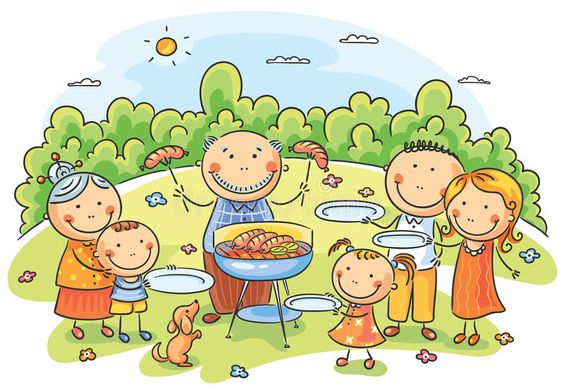 Posibles respuestas Se parecen en la cantidad de mi grupo familiar.En la cantidad de hijos.     4. En la forma de compartir con mi familia. (posibles respuestas)Con la ayuda de un adulto anota puntos a tu disertación realizado. Para eso te recomiendo considerar los siguientes criterios y luego marcar con una X en sí, si cumpliste con el criterio,  o en no, si no cumpliste con el criterio. Observaciones _________________________________________________________________________________________________________________________________________________________________________________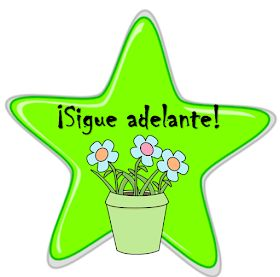 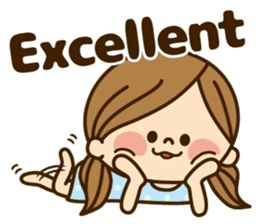 ACTIVIDAD MI FAMILIA¿Quiénes son los miembros de tu familia? Dibújalos en el siguiente recuadro, y escribe sus nombres y el parentesco que tiene contigo. Ejemplo: Pedro. HermanoCompleta: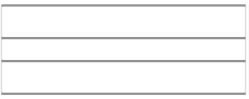 El papá de mi papá es mi  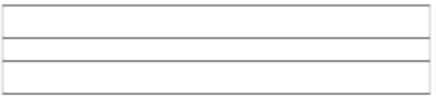 La hermana de mi mamá es mi Los hijos de mis abuelos son mis Opina y comparte en familia las páginas 35 y 36 del libro y anota tus respuestas en el cuaderno.https://curriculumnacional.mineduc.cl/614/articles-145457_recurso_pdf.pdftexto de historia.Criterios (2 puntos cada ítem)SiNoSigue instrucciones dadas en su guía.Utiliza los materiales indicados para realizar la actividad  Realiza un trabajo limpio y ordenado.Nombra a los miembros de su familia.Da a conocer parentesco y roles de los miembros de su familia.Expone una tradición familiar.Presenta su trabajo en la fecha establecida. (Dentro de la semana) Pega la pauta en su cuaderno de historia.Realiza una carátula para su álbumTotal  